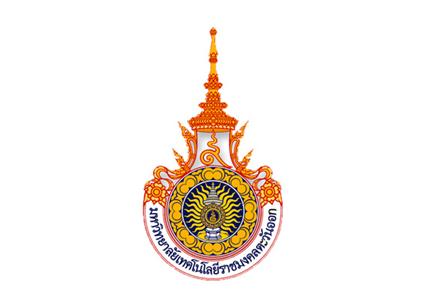 แบบฟอร์มรายการตรวจสอบเอกสารการเบิกจ่าย (Check List)
เรื่อง “ค่าใช้จ่ายในการประชุม” (กรณีสำรองจ่าย)งบประมาณที่ได้รับ       งบประมาณรายจ่าย (เงินรายได้) .........................	  เงินกองทุน……………..………    	    งบเงินอุดหนุน (ภายนอก) ...........................          	       อื่นๆ ……………………………..             เอกสารที่แนบประกอบ ข้อกฎหมาย : 1. ประกาศมหาวิทยาลัยฯ เรื่อง อัตราการจ่ายค่าตอบแทน ค่าเบี้ยประชุม และค่าใช้จ่ายอื่นใดจากเงินนกองทุน มทร.ตอ. ประกาศ ณ 14 พค. 64 และเอกสารปรับแนบท้ายประกาศ หนังสือที่ อว 0651.102(1)/2825 ลว. 15 พย. 64 และ มติที่ประชุมคณะกรรมการบริหารกองทุน (กรณี ใช้เงินกองทุนฯ)                  2. ประกาศมหาวิทยาลัยฯ เรื่อง กำหนดอัตราค่าเบี้ยประชุมของคณะกรรมการ คณะอนุกรรมการ และที่ปรึกษาในคณะกรรม ประกาศ ณ วันที่ 22 มค. 63 (กรณีเงินรายได้)                 3. ประกาศมหาวิทยาลัย เรื่องหลักเกณฑ์และแนวปฏิบัติการยืมเงินทดรองจ่ายจากเงินรายได้ พ.ศ. 2563 และแก้ไขเพิ่มเติม (ฉบับที่ 2)  พ.ศ. 2565	   4. มติที่ประชุมคณะกรรมการบริหารกองทุน (กรณีใช้เงินกองทุน) 